Year 3-6 SWIMMING LESSONS 202026th February 2020Dear Parents, Hello my name is Paula Birch and I am the Centre Supervisor for In-term Swimming Lessons 2020 run by the Education Department, held at the Waroona Recreation and Aquatic Centre. Lessons will commence daily on Monday 9th March (Wk 6) for Yr 3-6 and conclude on Friday 20th March (Wk 7). Lesson times will be as follows:Year 3 - 10:55am – 11:35amYear 5 - 11:40am – 12:20pmYear 4 – 12:25pm – 1:05pmYear 6 – 1:10pm – 1:50pmI require the enrolment form to be completed and returned to the school by Wednesday, 4th March (Wk 5) please.If you are unsure about your child’s stage in swimming please tick the box ‘Unsure please grade’. The ‘stage number my child is going for’ does not mean your child’s age or year/class that your child is in at school.It is really important that you write your child’s medical history to ensure their safety at all times.It is important you tick the ‘My child has attempted this stage three times’ box, if applicable.The swimming teachers have requested that parents who would like to attend swimming lessons do so on Fridays, because children are often easily distracted when their parents watch them which may affect their progress. If you have any questions regarding swimming lessons, please do not hesitate to contact me at the Recreation Centre on 9733 2389. Yours faithfully,Paula Birch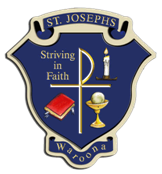 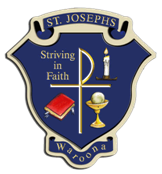 26th February, 2020Dear Parents,The children in Years 3 to Year 6 will be participating in swimming lessons from Monday 9th March (Wk 6) and conclude on Friday 20th March (Wk 7). This is a total of ten lessons and is part of the Physical Education curriculum for all children.To make changing easier, students may wear their sport uniform for the two weeks and change back into their sports uniform with dry underwear after their lesson. Students will still need to wear shoes and socks. They will need a plastic bag to hold their towel and dry (then wet) clothes. Please make sure all clothing is labeled. The students will be travelling by bus to and from the school. The students will be leaving approximately 10 minutes prior to their lesson starting and returning to school approximately 20 minutes after the lesson has finished.Please return the attached swimming enrolment form for your child before Wednesday 4th March (Wk 4). Please refer to the back of this page for further information.Please make sure that your child’s medical records are up to date in the office.Yours sincerely, Jenny GormanAssistant Principal